PŘIJĎTE HRÁT VOLEJBAL!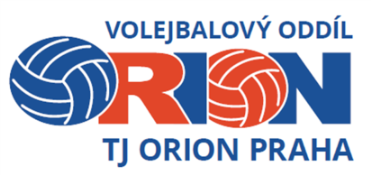 volejbalový oddíl TJ Orion Praha pořádá nábor dětí z 1. až 5. třídy na školní rok 2022/2023 do oddílů volejbalové přípravkyKdo?	děti (dívky i chlapci) - 1. až 5. třídaKde?	ZŠ prof. Švejcara, Mráčkova 3090, Praha 12 - ModřanyKdy?	přípravka 1 (1. - 2. tř.):	úterý 	16.00–17.00 	čtvrtek  	16.00–17.00		přípravka 2 (3. - 4. tř.): 	úterý 	17.00–18.00čtvrtek 	17.00–18.00		přípravka 3 (4. - 5. tř.): 	pondělí 	16.00–17.30středa 	17.30–19.00 (ZŠ U Krčského lesa)pátek 	16.00–17.30Volejbalové přípravky jsou zaměřené na všeobecný sportovní rozvoj. Děti se učí kromě základů míčových her (chytání, házení) také základům gymnastiky a atletiky a zahrají si mnoho zajímavých her. Přijďte se podívat kdykoli v době tréninků a pokud si vezmete sportovní oblečení a obuv, můžete si to rovnou zkusit .TRÉNOVAT ZAČÍNÁME OD 19.9.2022!Informace: orion.volejbal@seznam.cz nebo www.tjorion.czTelefon: 	  774092744 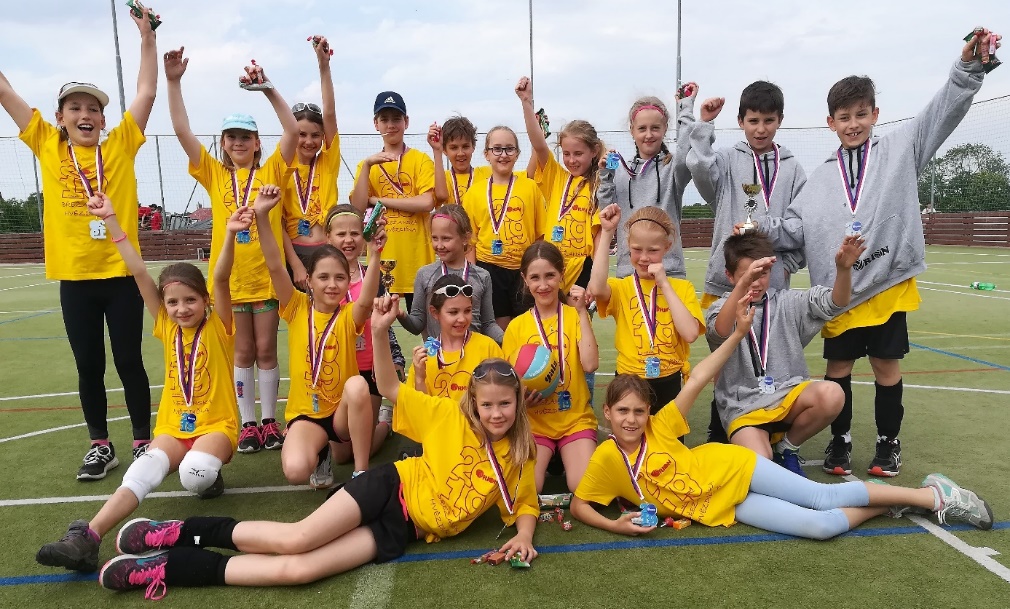 PŘIJĎTE HRÁT VOLEJBAL!volejbalový oddíl TJ Orion Praha pořádá nábor dětí z 1. až 5. třídy na školní rok 2022/2023 do oddílů volejbalové přípravkyKdo?	děti (dívky i chlapci) - 1. až 5. třídaKde?	ZŠ prof. Švejcara, Mráčkova 3090, Praha 12 - ModřanyKdy?	přípravka 1 (1. - 2. tř.):	úterý 	16.00–17.00 	čtvrtek  	16.00–17.00		přípravka 2 (3. - 4. tř.): 	úterý 	17.00–18.00čtvrtek 	17.00–18.00		přípravka 3 (4. - 5. tř.): 	pondělí 	16.00–17.30středa 	17.30–19.00 (ZŠ U Krčského lesa)pátek 	16.00–17.30Volejbalové přípravky jsou zaměřené na všeobecný sportovní rozvoj. Děti se učí kromě základů míčových her (chytání, házení) také základům gymnastiky a atletiky a zahrají si mnoho zajímavých her. Přijďte se podívat kdykoli v době tréninků a pokud si vezmete sportovní oblečení a obuv, můžete si to rovnou zkusit .TRÉNOVAT ZAČÍNÁME OD 19.9.2022!Informace: orion.volejbal@seznam.cz nebo www.tjorion.czTelefon: 	  774092744 